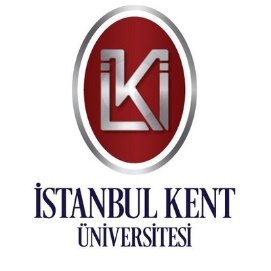 T.C.İSTANBUL KENT ÜNİVERSİTESİSOSYAL BİLİMLER ENSTİTÜSÜDOKTORA TEZ ÖNERİSİ DEĞERLENDİRME FORMUT.C.İSTANBUL KENT ÜNİVERSİTESİSOSYAL BİLİMLER ENSTİTÜSÜDOKTORA TEZ ÖNERİSİ DEĞERLENDİRME FORMUÖĞRENCİNİN ADI SOYADIÖĞRENCİNİN ADI SOYADIÖĞRENCİ NOÖĞRENCİ NOT.C. KİMLİK NOT.C. KİMLİK NOTELEFONTELEFONENSTİTÜ ANABİLİM DALIENSTİTÜ ANABİLİM DALIİŞLETME DOKTORA PROGRAMIDOKTORA PROGRAMIİŞLETME YÖNETİMİTARİHTARİHTEZ ÖNERİSİNİN BAŞLIĞITEZ ÖNERİSİNİN BAŞLIĞITEZ ÖNERİSİNİN BAŞLIĞISOSYAL BİLİMLER ENSTİTÜSÜ MÜDÜRLÜĞÜNE           Yukarıda bilgileri yer alan doktora programı öğrencisinin tez çalışmasını izlemekle görevlendirilen komitemiz gerçekleştirmiş olduğu tez önerisi değerlendirme toplantısında, öğrencinin tez önerisi çalışmasıyla ilgili olarak sunduğu, tezin amacını, yöntemini ve çalışma planını kapsayan tez öneri raporunu değerlendirmiş ve önerisinin KABUL / RED edilmesine OY ÇOKLUĞU / OY BİRLİĞİ ile karar verilmiştir.SOSYAL BİLİMLER ENSTİTÜSÜ MÜDÜRLÜĞÜNE           Yukarıda bilgileri yer alan doktora programı öğrencisinin tez çalışmasını izlemekle görevlendirilen komitemiz gerçekleştirmiş olduğu tez önerisi değerlendirme toplantısında, öğrencinin tez önerisi çalışmasıyla ilgili olarak sunduğu, tezin amacını, yöntemini ve çalışma planını kapsayan tez öneri raporunu değerlendirmiş ve önerisinin KABUL / RED edilmesine OY ÇOKLUĞU / OY BİRLİĞİ ile karar verilmiştir.SOSYAL BİLİMLER ENSTİTÜSÜ MÜDÜRLÜĞÜNE           Yukarıda bilgileri yer alan doktora programı öğrencisinin tez çalışmasını izlemekle görevlendirilen komitemiz gerçekleştirmiş olduğu tez önerisi değerlendirme toplantısında, öğrencinin tez önerisi çalışmasıyla ilgili olarak sunduğu, tezin amacını, yöntemini ve çalışma planını kapsayan tez öneri raporunu değerlendirmiş ve önerisinin KABUL / RED edilmesine OY ÇOKLUĞU / OY BİRLİĞİ ile karar verilmiştir.SOSYAL BİLİMLER ENSTİTÜSÜ MÜDÜRLÜĞÜNE           Yukarıda bilgileri yer alan doktora programı öğrencisinin tez çalışmasını izlemekle görevlendirilen komitemiz gerçekleştirmiş olduğu tez önerisi değerlendirme toplantısında, öğrencinin tez önerisi çalışmasıyla ilgili olarak sunduğu, tezin amacını, yöntemini ve çalışma planını kapsayan tez öneri raporunu değerlendirmiş ve önerisinin KABUL / RED edilmesine OY ÇOKLUĞU / OY BİRLİĞİ ile karar verilmiştir.JÜRİÜNVANI ADI SOYADIKANAATİ (KABUL/RED)İMZAJÜRİ-1 JÜRİ-2JÜRİ-3AÇIKLAMALAR: (1) Doktora yeterlik sınavını başarı ile tamamlayan öğrenci, sınav tarihinden itibaren en geç altı ay içinde, yapacağı araştırmanın amacını, yöntemini ve çalışma planını kapsayan tez önerisini tez izleme komitesi önünde sözlü olarak savunur. (2) Öğrenci, tez önerisi ile ilgili yazılı bir raporu sözlü savunmadan en az onbeş gün önce komite üyelerine dağıtır. (3) Tez önerisi savunma sınavı, yer ve saati ilan edilmek üzere, sınav tarihinden yedi gün önce enstitüye danışmanı tarafından yazılı olarak bildirilir. (4) EYK tarafından kabul edilmiş bir mazereti bulunmadan komiteye süresi içinde rapor sunmayan veya ilan edilen gün ve saatte sınava girmeyen öğrencinin tez önerisi reddedilmiş sayılır. (5) Programa aynı danışmanla devam etmek isteyen öğrenci en geç üç ay içerisinde, farklı bir danışman ile devam etmek isteyen öğrenci ise en geç altı ay içerisinde tekrar tez önerisi savunma sınavına girebilir. (6) Tez izleme komitesi, öğrencinin sunduğu tez önerisinin kabul veya reddine salt çoğunlukla karar verir. Bu karar, danışman tarafından sınavı izleyen üç gün içinde ilgili enstitüye tutanak ve tez önerisi raporu ile birlikte bildirilir. (7) Tez önerisinin kabul edilmesi durumunda tez konusu, EYK kararı ile onaylanır. (8) Tez önerisi ikinci kez reddedilen öğrenci için, EABD başkanlığının önerisi ve EYK kararı ile yeni bir danışman ve/veya tez izleme komitesi atanır.*Bu değerlendirme formu tez öneri formu ve ekleriyle birlikte muhafaza edilir.